ПОЯСНЮВАЛЬНА ЗАПИСКА№ ПЗН-41387 від 17.06.2022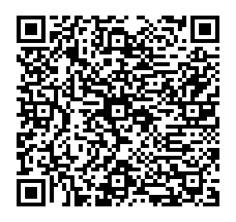 до проєкту рішення Київської міської ради:Про передачу ТОВАРИСТВУ З ОБМЕЖЕНОЮ ВІДПОВІДАЛЬНІСТЮ «ЕКСПРЕССПЛАТА» земельної ділянки в оренду для експлуатації та обслуговування комплексу будівель на вул. Костянтинівській, 74  у Подільському районі міста КиєваЮридична особа:*за даними Єдиного державного реєстру юридичних осіб, фізичних осіб- підприємців та громадських формуваньВідомості про земельну ділянку (кадастровий № 8000000000:85:288:0010).3. Обґрунтування прийняття рішення.На замовлення зацікавленої особи землевпорядною організацією розроблено проєкт землеустрою щодо відведення земельної ділянки.Відповідно до Земельного кодексу України та Порядку набуття прав на землю із земель комунальної власності у місті Києві, затвердженого рішенням Київської міської ради 
від 20.04.2017 № 241/2463, Департаментом земельних ресурсів виконавчого органу Київської міської ради (Київської міської державної адміністрації) розроблено проєкт рішення Київської міської ради.4. Мета прийняття рішення.Метою прийняття рішення є забезпечення реалізації встановленого Земельним кодексом України права особи на оформлення права користування на землю.5. Особливі характеристики ділянки.Стан нормативно-правової бази у даній сфері правового регулювання.Загальні засади та порядок передачі земельних ділянок у власність чи користування зацікавленим особам визначено Земельним кодексом України та Порядком набуття прав на землю із земель комунальної власності у місті Києві, затвердженим рішенням Київської міської ради від 20.04.2017 № 241/2463.Фінансово-економічне обґрунтування.Реалізація рішення не потребує додаткових витрат міського бюджету.Відповідно до Податкового кодексу України, Закону України «Про оренду землі» та рішення Київської міської ради від 09.12.2021 № 3704/3745 «Про бюджет міста Києва на 2022 рік» розрахунковий розмір річної орендної плати складатиме: 77 788 грн  44 коп. (3 %).Прогноз соціально-економічних та інших наслідків прийняття рішення.Наслідками прийняття розробленого проєкту рішення стане:        - реалізація зацікавленою особою своїх прав щодо використання земельної ділянки.Доповідач: директор Департаменту земельних ресурсів Валентина ПЕЛИХ. Назва	ТОВАРИСТВО З ОБМЕЖЕНОЮ ВІДПОВІДАЛЬНІСТЮ «ЕКСПРЕССПЛАТА» Перелік засновників (учасників) юридичної особи*ТОВАРИСТВО З ОБМЕЖЕНОЮ ВІДПОВІДАЛЬНІСТЮ "ОКТАВА КАПІТАЛ"Код ЕДРПОУ засновника 36460559Адреса засновника: Україна, 03057, місто Київ, ВУЛИЦЯ СМОЛЕНСЬКА, будинок 31-33. Кінцевий бенефіціарний   власник (контролер)*Кардаков Олександр ЮрійовичУкраїна, 04080, місто Київ, вул.Юрківська, будинок №28, квартира 22.Реєстраційний номер:від 17.02.2022 № 691363965 Місце розташування (адреса)м. Київ, р-н Подільський, вул. Костянтинівська, 74  Площа0,0836 га Вид та термін користуванняправо в процесі оформлення (оренда на 10 років) Вид використаннядля експлуатації та обслуговування комплексу будівель Цільове призначення11.02 для розміщення та експлуатації основних, підсобних і допоміжних будівель та споруд підприємств переробної, машинобудівної та іншої промисловості Нормативна грошова оцінка 
 (за попереднім розрахунком*) 2 592 948 грн 16 коп. *Наведені розрахунки нормативної грошової оцінки не є остаточними і будуть уточнені   відповідно до вимог чинного законодавства при оформленні права на земельну ділянку. *Наведені розрахунки нормативної грошової оцінки не є остаточними і будуть уточнені   відповідно до вимог чинного законодавства при оформленні права на земельну ділянку. Наявність будівель і споруд   на ділянці:Земельна ділянка забудована комплексом будівель (нежитлові будівлі літ. А, Б, В, Г) загальною площею 157,1 кв.м вул. Костянтинівській, 74, (реєстраційний номер об’єкта нерухомого майна: 2053570680000), який належить ТОВАРИСТВУ З ОБМЕЖЕНОЮ ВІДПОВІДАЛЬНІСТЮ «ЕКСПРЕССПЛАТА» на праві приватної власності відповідно до договору купівлі-продажу нерухомого майна, серія та номер: 207, виданого 21.07.2021 (право власності зареєстровано в Державному реєстрі речових прав на нерухоме майно 21.07.2021, номер запису 43090762, інформаційна довідка з Державного реєстру речових прав на нерухоме майно від 14.06.2022                 № 302641279). Наявність ДПТ:Детальний план території відсутній. Функціональне призначення   згідно з Генпланом:Відповідно до Генерального плану міста Києва, затвердженого рішенням Київської міської ради                  від 28.03.2002 № 370/1804, земельна ділянка за функціональним призначенням належить до території вулиць і доріг. Правовий режим:Земельна ділянка належить до земель комунальної власності територіальної громади міста Києва. Розташування в зеленій зоні:Земельна ділянка не входить до зеленої зони. Інші особливості:Земельна ділянка розташована в межах червоних ліній.Рішенням Київської міської ради від 18.11.2021   3592/3633 відмовлено ТОВ «ЕКСПРЕССПЛАТА» в наданні дозволу на розроблення проєкту землеустрою щодо відведення земельної ділянки для реконструкції комплексу будівель під адміністративно-виробничий комплекс будівель  і споруд з подальшою експлуатацією та обслуговуванням. Земельна ділянка сформована на підставі мовчазної згоди від 16.09.2021 № МЗГ/2019-29064. Пунктом 3.10 чи 2.10 проєкту рішення запропоновано з урахуванням існуючої судової практики (постанови Верховного Cуду від 18.06.2020 у справі № 925/449/19,       від 27.01.2021 у справі № 630/269/16, від 10.02.2021 у справі № 200/8930/18) зобов’язати землекористувача сплатити безпідставно збереженні кошти за користування земельною ділянкою без правовстановлюючих документів підставі статті 1212 Цивільного кодексу України згідно з розрахунком Департаменту земельних ресурсів виконавчого органу Київської міської ради (Київської міської державної адміністрації).Зважаючи на положення статей 9, 122 Земельного кодексу України та пункту 34 частини першої статті 26 Закону України «Про місцеве самоврядування в Україні» (щодо обов’язковості розгляду питань землекористування на пленарних засіданнях) вказаний проєкт рішення направляється для подальшого розгляду Київською міською радою.Директор Департаменту земельних ресурсівВалентина ПЕЛИХ